Зарегистрировано в Минюсте России 24 ноября 2014 г. N 34864МИНИСТЕРСТВО ОБРАЗОВАНИЯ И НАУКИ РОССИЙСКОЙ ФЕДЕРАЦИИПРИКАЗот 27 октября 2014 г. N 1353ОБ УТВЕРЖДЕНИИФЕДЕРАЛЬНОГО ГОСУДАРСТВЕННОГО ОБРАЗОВАТЕЛЬНОГО СТАНДАРТАСРЕДНЕГО ПРОФЕССИОНАЛЬНОГО ОБРАЗОВАНИЯ ПО СПЕЦИАЛЬНОСТИ44.02.02 ПРЕПОДАВАНИЕ В НАЧАЛЬНЫХ КЛАССАХВ соответствии с подпунктом 5.2.41 Положения о Министерстве образования и науки Российской Федерации, утвержденного постановлением Правительства Российской Федерации от 3 июня 2013 г. N 466 (Собрание законодательства Российской Федерации, 2013, N 23, ст. 2923; N 33, ст. 4386; N 37, ст. 4702; 2014, N 2, ст. 126; N 6, ст. 582; N 27, ст. 3776), пунктом 17 Правил разработки, утверждения федеральных государственных образовательных стандартов и внесения в них изменений, утвержденных постановлением Правительства Российской Федерации от 5 августа 2013 г. N 661 (Собрание законодательства Российской Федерации, 2013, N 33, ст. 4377; 2014, N 38, ст. 5069), приказываю:1. Утвердить прилагаемый федеральный государственный образовательный стандарт среднего профессионального образования по специальности 44.02.02 Преподавание в начальных классах.2. Признать утратившим силу приказ Министерства образования и науки Российской Федерации от 5 ноября 2009 г. N 535 "Об утверждении и введении в действие федерального государственного образовательного стандарта среднего профессионального образования по специальности 050146 Преподавание в начальных классах" (зарегистрирован Министерством юстиции Российской Федерации 8 декабря 2009 г., регистрационный N 15426).МинистрД.В.ЛИВАНОВПриложениеУтвержденприказом Министерства образованияи науки Российской Федерацииот 27 октября 2014 г. N 1353ФЕДЕРАЛЬНЫЙ ГОСУДАРСТВЕННЫЙ ОБРАЗОВАТЕЛЬНЫЙ СТАНДАРТСРЕДНЕГО ПРОФЕССИОНАЛЬНОГО ОБРАЗОВАНИЯ ПО СПЕЦИАЛЬНОСТИ44.02.02 ПРЕПОДАВАНИЕ В НАЧАЛЬНЫХ КЛАССАХI. ОБЛАСТЬ ПРИМЕНЕНИЯ1.1. Настоящий федеральный государственный образовательный стандарт среднего профессионального образования представляет собой совокупность обязательных требований к среднему профессиональному образованию по специальности 44.02.02 Преподавание в начальных классах для профессиональной образовательной организации и образовательной организации высшего образования, которые имеют право на реализацию имеющих государственную аккредитацию программ подготовки специалистов среднего звена по данной специальности, на территории Российской Федерации (далее - образовательная организация).1.2. Право на реализацию программы подготовки специалистов среднего звена по специальности 44.02.02 Преподавание в начальных классах имеет образовательная организация при наличии соответствующей лицензии на осуществление образовательной деятельности.Возможна сетевая форма реализации программы подготовки специалистов среднего звена с использованием ресурсов нескольких образовательных организаций. В реализации программы подготовки специалистов среднего звена с использованием сетевой формы наряду с образовательными организациями также могут участвовать медицинские организации, организации культуры, физкультурно-спортивные и иные организации, обладающие ресурсами, необходимыми для осуществления обучения, проведения учебной и производственной практики и осуществления иных видов учебной деятельности, предусмотренных программой подготовки специалистов среднего звена.При реализации программы подготовки специалистов среднего звена образовательная организация вправе применять электронное обучение и дистанционные образовательные технологии. При обучении лиц с ограниченными возможностями здоровья электронное обучение и дистанционные образовательные технологии должны предусматривать возможность приема-передачи информации в доступных для них формах.1.3. Образовательная деятельность при освоении образовательной программы или отдельных ее компонентов организуется в форме практической подготовки.(п. 1.3 введен Приказом Минпросвещения России от 13.07.2021 N 450)1.4. Воспитание обучающихся при освоении ими образовательной программы осуществляется на основе включаемых в образовательную программу рабочей программы воспитания и календарного плана воспитательной работы, разрабатываемых и утверждаемых с учетом включенных в примерную основную образовательную программу примерной рабочей программы воспитания и примерного календарного плана воспитательной работы.(п. 1.4 введен Приказом Минпросвещения России от 13.07.2021 N 450)II. ИСПОЛЬЗУЕМЫЕ СОКРАЩЕНИЯВ настоящем стандарте используются следующие сокращения:СПО - среднее профессиональное образование;ФГОС СПО - федеральный государственный образовательный стандарт среднего профессионального образования;ППССЗ - программа подготовки специалистов среднего звена;ОК - общая компетенция;ПК - профессиональная компетенция;ПМ - профессиональный модуль;МДК - междисциплинарный курс.III. ХАРАКТЕРИСТИКА ПОДГОТОВКИ ПО СПЕЦИАЛЬНОСТИ3.1. Получение СПО по ППССЗ допускается только в образовательной организации.3.2. Сроки получения СПО по специальности 44.02.02 Преподавание в начальных классах углубленной подготовки в очной форме обучения и присваиваемая квалификация приводятся в Таблице 1.Таблица 1--------------------------------<1> Независимо от применяемых образовательных технологий.<2> Образовательные организации, осуществляющие подготовку специалистов среднего звена на базе основного общего образования, реализуют федеральный государственный образовательный стандарт среднего общего образования в пределах ППССЗ, в том числе с учетом получаемой специальности СПО.Сроки получения СПО по ППССЗ углубленной подготовки независимо от применяемых образовательных технологий увеличиваются:а) для обучающихся по очно-заочной и заочной формам обучения:(в ред. Приказа Минобрнауки России от 25.03.2015 N 272)на базе среднего общего образования - не более чем на 1 год;на базе основного общего образования - не более чем на 1,5 года;б) для инвалидов и лиц с ограниченными возможностями здоровья - не более чем на 10 месяцев.IV. ХАРАКТЕРИСТИКА ПРОФЕССИОНАЛЬНОЙДЕЯТЕЛЬНОСТИ ВЫПУСКНИКОВ4.1. Область профессиональной деятельности выпускников: обучение и воспитание детей в процессе реализации образовательных программ начального общего образования.4.2. Объектами профессиональной деятельности выпускников являются:задачи, содержание, методы, средства, формы и процесс организации урочной и внеурочной деятельности обучающихся в начальных классах;задачи, содержание, методы, формы организации и процесс взаимодействия с коллегами и социальными партнерами (организациями образования, культуры, родителями, лицами, их заменяющими) по вопросам обучения и воспитания учащихся;документационное обеспечение образовательного процесса.4.3. Учитель начальных классов готовится к следующим видам деятельности:4.3.1. Преподавание по образовательным программам начального общего образования.4.3.2. Организация внеурочной деятельности и общения учащихся.4.3.3. Классное руководство.4.3.4. Методическое обеспечение образовательного процесса.V. ТРЕБОВАНИЯ К РЕЗУЛЬТАТАМ ОСВОЕНИЯ ПРОГРАММЫ ПОДГОТОВКИСПЕЦИАЛИСТОВ СРЕДНЕГО ЗВЕНА5.1. Учитель начальных классов должен обладать общими компетенциями, включающими в себя способность:ОК 1. Понимать сущность и социальную значимость своей будущей профессии, проявлять к ней устойчивый интерес.ОК 2. Организовывать собственную деятельность, определять методы решения профессиональных задач, оценивать их эффективность и качество.ОК 3. Оценивать риски и принимать решения в нестандартных ситуациях.ОК 4. Осуществлять поиск, анализ и оценку информации, необходимой для постановки и решения профессиональных задач, профессионального и личностного развития.ОК 5. Использовать информационно-коммуникационные технологии для совершенствования профессиональной деятельности.ОК 6. Работать в коллективе и команде, взаимодействовать с руководством, коллегами и социальными партнерами.ОК 7. Ставить цели, мотивировать деятельность обучающихся, организовывать и контролировать их работу с принятием на себя ответственности за качество образовательного процесса.ОК 8. Самостоятельно определять задачи профессионального и личностного развития, заниматься самообразованием, осознанно планировать повышение квалификации.ОК 9. Осуществлять профессиональную деятельность в условиях обновления ее целей, содержания, смены технологий.ОК 10. Осуществлять профилактику травматизма, обеспечивать охрану жизни и здоровья детей.ОК 11. Строить профессиональную деятельность с соблюдением правовых норм, ее регулирующих.5.2. Учитель начальных классов должен обладать профессиональными компетенциями, соответствующими видам деятельности:5.2.1. Преподавание по образовательным программам начального общего образования.ПК 1.1. Определять цели и задачи, планировать уроки.ПК 1.2. Проводить уроки.ПК 1.3. Осуществлять педагогический контроль, оценивать процесс и результаты обучения.ПК 1.4. Анализировать уроки.ПК 1.5. Вести документацию, обеспечивающую обучение по образовательным программам начального общего образования.5.2.2. Организация внеурочной деятельности и общения учащихся.ПК 2.1. Определять цели и задачи внеурочной деятельности и общения, планировать внеурочные занятия.ПК 2.2. Проводить внеурочные занятия.ПК 2.3. Осуществлять педагогический контроль, оценивать процесс и результаты деятельности обучающихся.ПК 2.4. Анализировать процесс и результаты внеурочной деятельности и отдельных занятий.ПК 2.5. Вести документацию, обеспечивающую организацию внеурочной деятельности и общения обучающихся.5.2.3. Классное руководство.ПК 3.1. Проводить педагогическое наблюдение и диагностику, интерпретировать полученные результаты.ПК 3.2. Определять цели и задачи, планировать внеклассную работу.ПК 3.3. Проводить внеклассные мероприятия.ПК 3.4. Анализировать процесс и результаты проведения внеклассных мероприятий.ПК 3.5. Определять цели и задачи, планировать работу с родителями.ПК 3.6. Обеспечивать взаимодействие с родителями учащихся при решении задач обучения и воспитания.ПК 3.7. Анализировать результаты работы с родителями.ПК 3.8. Координировать деятельность работников образовательной организации, работающих с классом.5.2.4. Методическое обеспечение образовательного процесса.ПК 4.1. Выбирать учебно-методический комплект, разрабатывать учебно-методические материалы (рабочие программы, учебно-тематические планы) на основе федерального государственного образовательного стандарта и примерных основных образовательных программ с учетом типа образовательной организации, особенностей класса/группы и отдельных обучающихся.ПК 4.2. Создавать в кабинете предметно-развивающую среду.ПК 4.3. Систематизировать и оценивать педагогический опыт и образовательные технологии в области начального общего образования на основе изучения профессиональной литературы, самоанализа и анализа деятельности других педагогов.ПК 4.4. Оформлять педагогические разработки в виде отчетов, рефератов, выступлений.ПК 4.5. Участвовать в исследовательской и проектной деятельности в области начального общего образования.VI. ТРЕБОВАНИЯ К СТРУКТУРЕ ПРОГРАММЫ ПОДГОТОВКИСПЕЦИАЛИСТОВ СРЕДНЕГО ЗВЕНА6.1. ППССЗ предусматривает изучение следующих учебных циклов:общего гуманитарного и социально-экономического;математического и общего естественнонаучного;профессионального;и разделов:учебная практика;производственная практика (по профилю специальности);производственная практика (преддипломная);промежуточная аттестация;государственная итоговая аттестация.6.2. Обязательная часть ППССЗ по учебным циклам должна составлять около 70 процентов от общего объема времени, отведенного на их освоение. Вариативная часть (около 30 процентов) дает возможность расширения и (или) углубления подготовки, определяемой содержанием обязательной части, получения дополнительных компетенций, умений и знаний, необходимых для обеспечения конкурентоспособности выпускника в соответствии с запросами регионального рынка труда и возможностями продолжения образования. Дисциплины, междисциплинарные курсы и профессиональные модули вариативной части определяются образовательной организацией.Общий гуманитарный и социально-экономический, математический и общий естественнонаучный учебные циклы состоят из дисциплин.Профессиональный учебный цикл состоит из общепрофессиональных дисциплин и профессиональных модулей в соответствии с видами деятельности. В состав профессионального модуля входит один или несколько междисциплинарных курсов. При освоении обучающимися профессиональных модулей проводятся учебная и (или) производственная практика (по профилю специальности).6.3. Обязательная часть общего гуманитарного и социально-экономического учебного цикла ППССЗ углубленной подготовки должна предусматривать изучение следующих обязательных дисциплин: "Основы философии", "История", "Психология общения", "Иностранный язык", "Физическая культура".Обязательная часть профессионального учебного цикла ППССЗ углубленной подготовки должна предусматривать изучение дисциплины "Безопасность жизнедеятельности". Объем часов на дисциплину "Безопасность жизнедеятельности" составляет 68 академических часов, из них на освоение основ военной службы - 48 академических часов.6.4. Образовательной организацией при определении структуры ППССЗ и трудоемкости ее освоения может применяться система зачетных единиц. При этом одна зачетная единица соответствует 36 академическим часам.Таблица 2Структура программы подготовки специалистов среднего звенауглубленной подготовки--------------------------------<1> Возможные области деятельности: техническое творчество; музыкальная деятельность; изобразительная деятельность и декоративно-прикладное искусство; социально-педагогическая деятельность; туристско-краеведческая деятельность; эколого-биологическая деятельность; физкультурно-оздоровительная деятельность, научно-познавательная, общественно-полезная, военно-патриотическая и др. виды, соответствующие профилю подготовки учителя начальных классов. Для научно-познавательной деятельности могут указываться один или несколько учебных предметов, на базе которых она реализуется: математика, русский язык и культура речи, естествознание, литературное чтение и др. предметы, соответствующие профилю подготовки учителя начальных классов.Таблица 3Срок получения СПО по ППССЗ углубленной подготовки в очной форме обучения составляет 147 недель, в том числе:VII. ТРЕБОВАНИЯ К УСЛОВИЯМ РЕАЛИЗАЦИИ ПРОГРАММЫ ПОДГОТОВКИСПЕЦИАЛИСТОВ СРЕДНЕГО ЗВЕНА7.1. Образовательная организация самостоятельно разрабатывает и утверждает ППССЗ в соответствии с ФГОС СПО и с учетом соответствующей примерной ППССЗ.Перед началом разработки ППССЗ образовательная организация должна определить ее специфику с учетом направленности на удовлетворение потребностей рынка труда и работодателей, конкретизировать конечные результаты обучения в виде компетенций, умений и знаний, приобретаемого практического опыта.Конкретные виды деятельности, к которым готовится обучающийся, должны соответствовать присваиваемой квалификации, определять содержание образовательной программы, разрабатываемой образовательной организацией совместно с заинтересованными работодателями.При формировании ППССЗ образовательная организация:имеет право использовать объем времени, отведенный на вариативную часть учебных циклов ППССЗ, увеличивая при этом объем времени, отведенный на дисциплины и модули обязательной части, на практики, и (или) вводя новые дисциплины и модули в соответствии с потребностями работодателей и спецификой деятельности образовательной организации;обязана ежегодно обновлять ППССЗ с учетом запросов работодателей, особенностей развития региона, культуры, науки, экономики, техники, технологий и социальной сферы в рамках, установленных настоящим ФГОС СПО;обязана в рабочих учебных программах всех дисциплин и профессиональных модулей четко формулировать требования к результатам их освоения: компетенциям, приобретаемому практическому опыту, знаниям и умениям;обязана обеспечивать эффективную самостоятельную работу обучающихся в сочетании с совершенствованием управления ею со стороны преподавателей и мастеров производственного обучения;обязана обеспечить обучающимся возможность участвовать в формировании индивидуальной образовательной программы;обязана сформировать социокультурную среду, создавать условия, необходимые для всестороннего развития и социализации личности, сохранения здоровья обучающихся, способствовать развитию воспитательного компонента образовательного процесса, включая развитие студенческого самоуправления, участие обучающихся в работе творческих коллективов, общественных организаций, спортивных и творческих клубов;должна предусматривать, в целях реализации компетентностного подхода, использование в образовательном процессе активных и интерактивных форм проведения занятий (компьютерных симуляций, деловых и ролевых игр, разбора конкретных ситуаций, психологических и иных тренингов, групповых дискуссий) в сочетании с внеаудиторной работой для формирования и развития общих и профессиональных компетенций обучающихся.7.2. При реализации ППССЗ обучающиеся имеют академические права и обязанности в соответствии с Федеральным законом от 29 декабря 2012 г. N 273-ФЗ "Об образовании в Российской Федерации" <1>.--------------------------------<1> Собрание законодательства Российской Федерации, 2012, N 53, ст. 7598; 2013, N 19, ст. 2326; N 23, ст. 2878; N 27, ст. 3462; N 30, ст. 4036; N 48, ст. 6165; 2014, N 6, ст. 562, ст. 566; N 19, ст. 2289; N 22, ст. 2769; N 23, ст. 2933; N 26, ст. 3388; N 30, ст. 4257, ст. 4263.7.3. Максимальный объем учебной нагрузки обучающегося составляет 54 академических часа в неделю, включая все виды аудиторной и внеаудиторной учебной нагрузки.7.4. Максимальный объем аудиторной учебной нагрузки в очной форме обучения составляет 36 академических часов в неделю.7.5. Максимальный объем аудиторной учебной нагрузки в очно-заочной форме обучения составляет 16 академических часов в неделю.7.5.1. Максимальный объем аудиторной учебной нагрузки в год в заочной форме обучения составляет 160 академических часов.(п. 7.5.1 введен Приказом Минобрнауки России от 25.03.2015 N 272)7.6. Общая продолжительность каникул в учебном году должна составлять 8 - 11 недель, в том числе не менее 2-х недель в зимний период.7.7. Выполнение курсового проекта (работы) рассматривается как вид учебной деятельности по дисциплине (дисциплинам) профессионального учебного цикла и (или) профессиональному модулю (модулям) профессионального учебного цикла и реализуется в пределах времени, отведенного на ее (их) изучение.7.8. Дисциплина "Физическая культура" предусматривает еженедельно 2 часа обязательных аудиторных занятий и 2 часа самостоятельной работы (за счет различных форм внеаудиторных занятий в спортивных клубах, секциях).7.9. Образовательная организация имеет право для подгрупп девушек использовать часть учебного времени дисциплины "Безопасность жизнедеятельности" (48 часов), отведенного на изучение основ военной службы, на освоение основ медицинских знаний.7.10. Получение СПО на базе основного общего образования осуществляется с одновременным получением среднего общего образования в пределах ППССЗ. В этом случае ППССЗ, реализуемая на базе основного общего образования, разрабатывается на основе требований соответствующих федеральных государственных образовательных стандартов среднего общего образования и СПО с учетом получаемой специальности СПО.Срок освоения ППССЗ в очной форме обучения для лиц, обучающихся на базе основного общего образования, увеличивается на 52 недели из расчета:7.11. Консультации для обучающихся по очной и очно-заочной формам обучения предусматриваются образовательной организацией из расчета 4 часа на одного обучающегося на каждый учебный год, в том числе в период реализации образовательной программы среднего общего образования для лиц, обучающихся на базе основного общего образования. Формы проведения консультаций (групповые, индивидуальные, письменные, устные) определяются образовательной организацией.7.12. В период обучения с юношами проводятся учебные сборы <1>.--------------------------------<1> Пункт 1 статьи 13 Федерального закона от 28 марта 1998 г. N 53-ФЗ "О воинской обязанности и военной службе" (Собрание законодательства Российской Федерации, 1998, N 13, ст. 1475; N 30, ст. 3613; 2000, N 33, ст. 3348; N 46, ст. 4537; 2001, N 7, ст. 620, ст. 621; N 30, ст. 3061; 2002, N 7, ст. 631; N 21, ст. 1919; N 26, ст. 2521; N 30, ст. 3029, ст. 3030, ст. 3033; 2003, N 1, ст. 1; N 8, ст. 709; N 27, ст. 2700; N 46, ст. 4437; 2004, N 8, ст. 600; N 17, ст. 1587; N 18, ст. 1687; N 25, ст. 2484; N 27, ст. 2711; N 35, ст. 3607; N 49, ст. 4848; 2005, N 10, ст. 763; N 14, ст. 1212; N 27, ст. 2716; N 29, ст. 2907; N 30, ст. 3110, ст. 3111; N 40, ст. 3987; N 43, ст. 4349; N 49, ст. 5127; 2006, N 1, ст. 10, ст. 22; N 11, ст. 1148; N 19, ст. 2062; N 28, ст. 2974; N 29, ст. 3121, ст. 3122, ст. 3123; N 41, ст. 4206; N 44, ст. 4534; N 50, ст. 5281; 2007, N 2, ст. 362; N 16, ст. 1830; N 31, ст. 4011; N 45, ст. 5418; N 49, ст. 6070, ст. 6074; N 50, ст. 6241; 2008, N 30, ст. 3616; N 49, ст. 5746; N 52, ст. 6235; 2009, N 7, ст. 769; N 18, ст. 2149; N 23, ст. 2765; N 26, ст. 3124; N 48, ст. 5735, ст. 5736; N 51, ст. 6149; N 52, ст. 6404; 2010, N 11, ст. 1167, ст. 1176, ст. 1177; N 31, ст. 4192; N 49, ст. 6415; 2011, N 1, ст. 16; N 27, ст. 3878; N 30, ст. 4589; N 48, ст. 6730; N 49, ст. 7021, ст. 7053, ст. 7054; N 50, ст. 7366; 2012, N 50, ст. 6954; N 53, ст. 7613; 2013, N 9, ст. 870; N 19, ст. 2329; ст. 2331; N 23, ст. 2869; N 27, ст. 3462, ст. 3477; N 48, ст. 6165; 2014, N 11, ст. 1094; N 14, ст. 1556; N 23, ст. 2930; N 26, ст. 3365; N 30, ст. 4247).7.13. Практика является обязательным разделом ППССЗ. Она представляет собой вид учебной деятельности, направленной на формирование, закрепление, развитие практических навыков и компетенции в процессе выполнения определенных видов работ, связанных с будущей профессиональной деятельностью. При реализации ППССЗ предусматриваются следующие виды практик: учебная и производственная.Производственная практика состоит из двух этапов: практики по профилю специальности и преддипломной практики.Учебная практика и производственная практика (по профилю специальности) проводятся образовательной организацией при освоении обучающимися профессиональных компетенций в рамках профессиональных модулей и могут реализовываться как концентрированно в несколько периодов, так и рассредоточенно, чередуясь с теоретическими занятиями в рамках профессиональных модулей.Цели и задачи, программы и формы отчетности определяются образовательной организацией по каждому виду практики.Производственная практика должна проводиться в организациях, направление деятельности которых соответствует профилю подготовки обучающихся.Производственная практика включает летнюю практику, которая проводится в детских оздоровительных лагерях.Аттестация по итогам производственной практики проводится с учетом (или на основании) результатов, подтвержденных документами соответствующих организаций.7.14. Реализация ППССЗ по специальности должна обеспечиваться педагогическими кадрами, имеющими высшее образование, соответствующее профилю преподаваемой дисциплины (модуля). Опыт деятельности в организациях соответствующей профессиональной сферы является обязательным для преподавателей, отвечающих за освоение обучающимся профессионального учебного цикла. Преподаватели получают дополнительное профессиональное образование по программам повышения квалификации, в том числе в форме стажировки в профильных организациях не реже 1 раза в 3 года.7.15. ППССЗ должна обеспечиваться учебно-методической документацией по всем дисциплинам, междисциплинарным курсам и профессиональным модулям ППССЗ.Внеаудиторная работа должна сопровождаться методическим обеспечением и обоснованием расчета времени, затрачиваемого на ее выполнение.Реализация ППССЗ должна обеспечиваться доступом каждого обучающегося к базам данных и библиотечным фондам, формируемым по полному перечню дисциплин (модулей) ППССЗ. Во время самостоятельной подготовки обучающиеся должны быть обеспечены доступом к сети Интернет.Каждый обучающийся должен быть обеспечен не менее чем одним учебным печатным и (или) электронным изданием по каждой дисциплине профессионального учебного цикла и одним учебно-методическим печатным и (или) электронным изданием по каждому междисциплинарному курсу (включая электронные базы периодических изданий).Библиотечный фонд должен быть укомплектован печатными и (или) электронными изданиями основной и дополнительной учебной литературы по дисциплинам всех учебных циклов, изданными за последние 5 лет.Библиотечный фонд помимо учебной литературы должен включать официальные, справочно-библиографические и периодические издания в расчете 1 - 2 экземпляра на каждых 100 обучающихся.Каждому обучающемуся должен быть обеспечен доступ к комплектам библиотечного фонда, состоящим не менее чем из 5 наименований российских журналов.Образовательная организация должна предоставить обучающимся возможность оперативного обмена информацией с российскими образовательными организациями, иными организациями и доступ к современным профессиональным базам данных и информационным ресурсам сети Интернет.7.16. Прием на обучение по ППССЗ за счет бюджетных ассигнований федерального бюджета, бюджетов субъектов Российской Федерации и местных бюджетов является общедоступным, если иное не предусмотрено частью 4 статьи 68 Федерального закона от 29 декабря 2012 г. N 273-ФЗ "Об образовании в Российской Федерации" <1>. Финансирование реализации ППССЗ должно осуществляться в объеме не ниже установленных государственных нормативных затрат на оказание государственной услуги в сфере образования для данного уровня.--------------------------------<1> Собрание законодательства Российской Федерации, 2012, N 53, ст. 7598; 2013, N 19, ст. 2326; N 23, ст. 2878; N 27, ст. 3462; N 30, ст. 4036; N 48, ст. 6165; 2014, N 6, ст. 562, ст. 566; N 19, ст. 2289; N 22, ст. 2769; N 23, ст. 2933; N 26, ст. 3388; N 30, ст. 4257, ст. 4263.7.17. Образовательная организация, реализующая ППССЗ, должна располагать материально-технической базой, обеспечивающей проведение всех видов лабораторных работ и практических занятий, дисциплинарной, междисциплинарной и модульной подготовки, учебной практики, предусмотренных учебным планом образовательной организации. Материально-техническая база должна соответствовать действующим санитарным и противопожарным нормам.Перечень кабинетов, лабораторий, мастерскихи других помещенийКабинеты:гуманитарных и социально-экономических дисциплин;педагогики и психологии;физиологии, анатомии и гигиены;иностранного языка;русского языка с методикой преподавания;математики с методикой преподавания;естествознания с методикой преподавания;музыки и методики музыкального воспитания;методики обучения продуктивным видам деятельности;детской литературы;теории и методики физического воспитания;безопасности жизнедеятельности.Лаборатории:информатики и информационно-коммуникационных технологий.Спортивный комплекс:спортивный зал;зал ритмики и хореографии;абзацы двадцать первый - двадцать второй утратили силу. - Приказ Минпросвещения России от 13.07.2021 N 450.Залы:библиотека, читальный зал с выходом в сеть Интернет;актовый зал.Реализация ППССЗ должна обеспечивать:выполнение обучающимися практических занятий, включая как обязательный компонент практические задания с использованием персональных компьютеров;освоение обучающимися профессиональных модулей в условиях созданной соответствующей образовательной среды в образовательной организации или в организациях в зависимости от специфики вида деятельности.При использовании электронных изданий образовательная организация должна обеспечить каждого обучающегося рабочим местом в компьютерном классе в соответствии с объемом изучаемых дисциплин.Образовательная организация должна быть обеспечена необходимым комплектом лицензионного программного обеспечения.7.18. Реализация ППССЗ осуществляется образовательной организацией на государственном языке Российской Федерации.Реализация ППССЗ образовательной организацией, расположенной на территории республики Российской Федерации, может осуществляться на государственном языке республики Российской Федерации в соответствии с законодательством республик Российской Федерации. Реализация ППССЗ образовательной организацией на государственном языке республики Российской Федерации не должна осуществляться в ущерб государственному языку Российской Федерации.VIII. ОЦЕНКА КАЧЕСТВА ОСВОЕНИЯ ПРОГРАММЫ ПОДГОТОВКИСПЕЦИАЛИСТОВ СРЕДНЕГО ЗВЕНА8.1. Оценка качества освоения ППССЗ должна включать текущий контроль успеваемости, промежуточную и государственную итоговую аттестации обучающихся.8.2. Конкретные формы и процедуры текущего контроля успеваемости, промежуточной аттестации по каждой дисциплине и профессиональному модулю разрабатываются образовательной организацией самостоятельно и доводятся до сведения обучающихся в течение первых двух месяцев от начала обучения.8.3. Для аттестации обучающихся на соответствие их персональных достижений поэтапным требованиям соответствующей ППССЗ (текущий контроль успеваемости и промежуточная аттестация) создаются фонды оценочных средств, позволяющие оценить умения, знания, практический опыт и освоенные компетенции.Фонды оценочных средств для промежуточной аттестации по дисциплинам и междисциплинарным курсам в составе профессиональных модулей разрабатываются и утверждаются образовательной организацией самостоятельно, а для промежуточной аттестации по профессиональным модулям и для государственной итоговой аттестации - разрабатываются и утверждаются образовательной организацией после предварительного положительного заключения работодателей.Для промежуточной аттестации обучающихся по дисциплинам (междисциплинарным курсам) кроме преподавателей конкретной дисциплины (междисциплинарного курса) в качестве внешних экспертов должны активно привлекаться преподаватели смежных дисциплин (курсов). Для максимального приближения программ промежуточной аттестации обучающихся по профессиональным модулям к условиям их будущей профессиональной деятельности образовательной организацией в качестве внештатных экспертов должны активно привлекаться работодатели.8.4. Оценка качества подготовки обучающихся и выпускников осуществляется в двух основных направлениях:оценка уровня освоения дисциплин;оценка компетенций обучающихся.Для юношей предусматривается оценка результатов освоения основ военной службы.8.5. К государственной итоговой аттестации допускается обучающийся, не имеющий академической задолженности и в полном объеме выполнивший учебный план или индивидуальный учебный план, если иное не установлено порядком проведения государственной итоговой аттестации по соответствующим образовательным программам <1>.--------------------------------<1> Часть 6 статьи 59 Федерального закона от 29 декабря 2012 г. N 273-ФЗ "Об образовании в Российской Федерации" (Собрание законодательства Российской Федерации, 2012, N 53, ст. 7598; 2013, N 19, ст. 2326; N 23, ст. 2878; N 27, ст. 3462; N 30, ст. 4036; N 48, ст. 6165; 2014, N 6, ст. 562, ст. 566; N 19, ст. 2289; N 22, ст. 2769; N 23, ст. 2933; N 26, ст. 3388; N 30 ст. 4257, ст. 4263).8.6. Государственная итоговая аттестация включает подготовку и защиту выпускной квалификационной работы (дипломная работа, дипломный проект). Обязательное требование - соответствие тематики выпускной квалификационной работы содержанию одного или нескольких профессиональных модулей.Государственный экзамен вводится по усмотрению образовательной организации.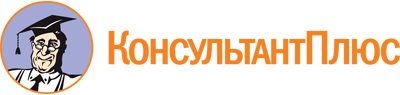 Приказ Минобрнауки России от 27.10.2014 N 1353
(ред. от 13.07.2021)
"Об утверждении федерального государственного образовательного стандарта среднего профессионального образования по специальности 44.02.02 Преподавание в начальных классах"
(Зарегистрировано в Минюсте России 24.11.2014 N 34864)Документ предоставлен КонсультантПлюс

www.consultant.ru

Дата сохранения: 16.12.2022
 Список изменяющих документов(в ред. Приказа Минобрнауки России от 25.03.2015 N 272,Приказа Минпросвещения России от 13.07.2021 N 450)Список изменяющих документов(в ред. Приказа Минобрнауки России от 25.03.2015 N 272,Приказа Минпросвещения России от 13.07.2021 N 450)Уровень образования, необходимый для приема на обучение по ППССЗНаименование квалификации углубленной подготовкиСрок получения СПО по ППССЗ углубленной подготовки в очной форме обучения <1>среднее общее образованиеУчитель начальных классов2 года 10 месяцевосновное общее образованиеУчитель начальных классов3 года 10 месяцев <2>ИндексНаименование учебных циклов, разделов, модулей, требования к знаниям, умениям, практическому опытуВсего максимальной учебной нагрузки обучающегося (час./нед.)В том числе часов обязательных учебных занятийИндекс и наименование дисциплин, междисциплинарных курсов (МДК)Коды формируемых компетенцийОбязательная часть учебных циклов ППССЗ32402160ОГСЭ.00Общий гуманитарный и социально-экономический учебный цикл732488ОГСЭ.00В результате изучения обязательной части учебного цикла обучающийся должен:уметь:ориентироваться в наиболее общих философских проблемах бытия, познания, ценностей, свободы и смысла жизни как основах формирования культуры гражданина и будущего специалиста;знать:основные категории и понятия философии;роль философии в жизни человека и общества;основы философского учения о бытии;сущность процесса познания;основы научной, философской и религиозной картин мира;об условиях формирования личности, свободе и ответственности за сохранение жизни, культуры, окружающей среды;о социальных и этических проблемах, связанных с развитием и использованием достижений науки, техники и технологий;48ОГСЭ.01. Основы философииОК 1 - 11ПК 1.4, 2.4, 3.4, 3.7, 4.3ОГСЭ.00уметь:применять техники и приемы эффективного общения в профессиональной деятельности;использовать приемы саморегуляции поведения в процессе межличностного общения;знать:взаимосвязь общения и деятельности;цели, функции, виды и уровни общения;роли и ролевые ожидания в общении;виды социальных взаимодействий;механизмы взаимопонимания в общении;техники и приемы общения, правила слушания, ведения беседы, убеждения;этические принципы общения;источники, причины, виды и способы разрешения конфликтов;48ОГСЭ.02. Психология общенияОК 1 - 11ПК 1.1 - 1.4, 2.1 - 2.4, 3.1 - 3.8ОГСЭ.00уметь:ориентироваться в современной экономической, политической и культурной ситуации в России и мире;выявлять взаимосвязь отечественных, региональных, мировых социально-экономических, политических и культурных проблем;знать:основные направления развития ключевых регионов мира на рубеже веков (XX и XXI вв.);сущность и причины локальных, региональных, межгосударственных конфликтов в конце XX - начале XXI вв.;основные процессы (интеграционные, поликультурные, миграционные и иные) политического и экономического развития ведущих государств и регионов мира;назначение ООН, НАТО, ЕС и других организаций и основные направления их деятельности;о роли науки, культуры и религии в сохранении и укреплении национальных и государственных традиций;содержание и назначение важнейших правовых и законодательных актов мирового и регионального значения;48ОГСЭ.03. ИсторияОК 1 - 11ПК 1.1 - 1.3, 2.1 - 2.3, 3.2 - 3.4, 4.2, 4.3ОГСЭ.00уметь:общаться (устно и письменно) на иностранном языке на профессиональные и повседневные темы;переводить (со словарем) иностранные тексты профессиональной направленности;самостоятельно совершенствовать устную и письменную речь, пополнять словарный запас;знать:лексический (1200 - 1400 лексических единиц) и грамматический минимум, необходимый для чтения и перевода (со словарем) иностранных текстов профессиональной направленности;172ОГСЭ.04. Иностранный языкОК 4 - 6, 8ПК 1.1, 1.2, 2.1, 2.2, 3.2, 3.3, 3.5, 3.6, 4.2, 4.3ОГСЭ.00уметь:использовать физкультурно-оздоровительную деятельность для укрепления здоровья, достижения жизненных и профессиональных целей;знать:о роли физической культуры в общекультурном, профессиональном и социальном развитии человека;основы здорового образа жизни.344172ОГСЭ.05. Физическая культураОК 1 - 11ПК 1.1, 1.2, 2.1, 2.2, 3.2, 3.3ЕН.00Математический и общий естественнонаучный учебный цикл186124ЕН.00В результате изучения обязательной части учебного цикла обучающийся должен:уметь:применять математические методы для решения профессиональных задач;решать текстовые задачи;выполнять приближенные вычисления;проводить элементарную статистическую обработку информации и результатов исследований, представлять полученные данные графически;знать:понятие множества, отношения между множествами, операции над ними;понятия величины и ее измерения;историю создания систем единиц величины;этапы развития понятий натурального числа и нуля;системы счисления;понятие текстовой задачи и процесса ее решения;историю развития геометрии;основные свойства геометрических фигур на плоскости и в пространстве;правила приближенных вычислений;методы математической статистики;ЕН.01. МатематикаОК 2, 4 - 6ПК 1.1, 1.2, 2.1, 2.2, 4.2ЕН.00уметь:соблюдать правила техники безопасности и гигиенические рекомендации при использовании средств информационно-коммуникационных технологий (далее - ИКТ) в профессиональной деятельности;создавать, редактировать, оформлять, сохранять, передавать информационные объекты различного типа с помощью современных информационных технологий для обеспечения образовательного процесса;осуществлять отбор обучающих программ в соответствии с возрастом и уровнем психического развития обучающихся/воспитанников;использовать сервисы и информационные ресурсы информационно-телекоммуникационной сети "Интернет" (далее - сеть Интернет) в профессиональной деятельности;знать:правила техники безопасности и гигиенические требования при использовании средств ИКТ в образовательном процессе;основные технологии создания, редактирования, оформления, сохранения, передачи и поиска информационных объектов различного типа (текстовых, графических, числовых и тому подобных) с помощью современных программных средств;возможности использования ресурсов сети Интернет для совершенствования профессиональной деятельности, профессионального и личностного развития;аппаратное и программное обеспечение, применяемое в профессиональной деятельности.ЕН.02. Информатика и информационно-коммуникационные технологии в профессиональной деятельностиОК 2 - 6ПК 1.2, 1.5, 2.2, 2.5, 4.1 - 4.5П.00Профессиональный учебный цикл23221548ОП.00Общепрофессиональные дисциплины504336ОП.00В результате изучения обязательной части учебного цикла обучающийся по общепрофессиональным дисциплинам должен:уметь:оценивать постановку цели и задач уроков, внеурочных мероприятий и занятий, определять педагогические возможности и эффективность применения различных методов, приемов, методик, форм организации обучения и воспитания;анализировать педагогическую деятельность, педагогические факты и явления;находить и анализировать информацию, необходимую для решения профессиональных педагогических проблем, повышения эффективности педагогической деятельности, профессионального самообразования и саморазвития;ориентироваться в современных проблемах образования, тенденциях его развития и направлениях реформирования;знать:взаимосвязь педагогической науки и практики, тенденции их развития;значение и логику целеполагания в обучении и педагогической деятельности;принципы обучения и воспитания;особенности содержания и организации педагогического процесса в условиях разных типов образовательных организаций на различных уровнях образования;формы, методы и средства обучения и воспитания, их педагогические возможности и условия применения;психолого-педагогические условия развития мотивации и способностей в процессе обучения, основы развивающего обучения, дифференциации и индивидуализации обучения и воспитания;педагогические условия предупреждения и коррекции социальной и школьной дезадаптации;понятие нормы и отклонения, нарушения в соматическом, психическом, интеллектуальном, речевом, сенсорном развитии человека (ребенка), их систематику и статистику;особенности работы с одаренными детьми, детьми с особыми образовательными потребностями, девиантным поведением;приемы привлечения учащихся к целеполаганию, организации и анализу процесса и результатов обучения;средства контроля и оценки качества образования, психолого-педагогические основы оценочной деятельности педагога;ОП.01. ПедагогикаОК 1 - 11ПК 1.1 - 1.5, 2.1 - 2.5, 3.1 - 3.7, 4.1 - 4.5ОП.00уметь:применять знания по психологии при решении педагогических задач;выявлять индивидуальные и типологические особенности обучающихся;знать:особенности психологии как науки, ее связь с педагогической наукой и практикой;основы психологии личности;закономерности психического развития человека как субъекта образовательного процесса, личности и индивидуальности;возрастную периодизацию;возрастные, половые, типологические и индивидуальные особенности обучающихся, их учет в обучении и воспитании;особенности общения и группового поведения в школьном и дошкольном возрасте;групповую динамику;понятия, причины, психологические основы предупреждения и коррекции школьной и социальной дезадаптации, девиантного поведения;основы психологии творчества;ОП.02. ПсихологияОК 1 - 11ПК 1.1 - 1.4, 2.1 - 2.4, 3.1 - 3.8, 4.2 - 4.5ОП.00уметь:определять топографическое расположение и строение органов и частей тела;применять знания по анатомии, физиологии и гигиене при изучении профессиональных модулей и в профессиональной деятельности;оценивать факторы внешней среды с точки зрения их влияния на функционирование и развитие организма человека в детском и подростковом возрасте;проводить под руководством медицинского работника мероприятия по профилактике заболеваний детей;обеспечивать соблюдение гигиенических требований в кабинете, при организации обучения младших школьников;учитывать особенности физической работоспособности и закономерности ее изменения в течение различных интервалов времени (учебный год, четверть, месяц, неделя, день, занятие) при проектировании и реализации образовательного процесса;знать:основные положения и терминологию анатомии, физиологии и гигиены человека;основные закономерности роста и развития организма человека;строение и функции систем органов здорового человека;физиологические характеристики основных процессов жизнедеятельности организма человека;возрастные анатомо-физиологические особенности детей и подростков;влияние процессов физиологического созревания и развития ребенка на его физическую и психическую работоспособность, поведение;основы гигиены детей и подростков;гигиенические нормы, требования и правила сохранения и укрепления здоровья на различных этапах онтогенеза;основы профилактики инфекционных заболеваний;гигиенические требования к учебно-воспитательному процессу, зданию и помещениям школы;ОП.03. Возрастная анатомия, физиология и гигиенаОК 3, 10ПК 1.1 - 1.3, 2.1 - 2.3, 3.1 - 3.4, 4.1 - 4.3ОП.00уметь:использовать нормативные правовые акты, регламентирующие деятельность в области образования в профессиональной деятельности;защищать свои права в соответствии с гражданским, гражданским процессуальным и трудовым законодательством;анализировать и оценивать результаты и последствия действий (бездействия) с правовой точки зрения;знать:основные положения Конституции Российской Федерации;права и свободы человека и гражданина, механизмы их реализации;понятие и основы правового регулирования в области образования;основные законодательные акты и нормативные документы, регулирующие правоотношения в области образования;социально-правовой статус учителя;порядок заключения трудового договора и основания для его прекращения;правила оплаты труда педагогических работников;понятие дисциплинарной и материальной ответственности работника;виды административных правонарушений и административной ответственности;нормативные правовые основы защиты нарушенных прав и судебный порядок разрешения споров;ОП.04. Правовое обеспечение профессиональной деятельностиОК 1 - 6, 11ПК 1.1 - 1.3, 1.5, 2.1 - 2.3, 2.7, 3.2, 3.3, 3.6ОП.00уметь:организовывать и проводить мероприятия по защите работающих и населения от негативных воздействий чрезвычайных ситуаций;предпринимать профилактические меры для снижения уровня опасностей различного вида и их последствий в профессиональной деятельности и быту;использовать средства индивидуальной и коллективной защиты от оружия массового поражения;применять первичные средства пожаротушения;ориентироваться в перечне военно-учетных специальностей и самостоятельно определять среди них родственные полученной специальности;применять профессиональные знания в ходе исполнения обязанностей военной службы на воинских должностях в соответствии с полученной специальностью;владеть способами бесконфликтного общения и саморегуляции в повседневной деятельности и экстремальных условиях военной службы;оказывать первую помощь пострадавшим;знать:принципы обеспечения устойчивости объектов экономики, прогнозирования развития событий и оценки последствий при техногенных чрезвычайных ситуациях и стихийных явлениях, в том числе в условиях противодействия терроризму как серьезной угрозе национальной безопасности России;основные виды потенциальных опасностей и их последствия в профессиональной деятельности и быту, принципы снижения вероятности их реализации;основы военной службы и обороны государства;задачи и основные мероприятия гражданской обороны;способы защиты населения от оружия массового поражения;меры пожарной безопасности и правила безопасного поведения при пожарах;организацию и порядок призыва граждан на военную службу и поступления на нее в добровольном порядке;основные виды вооружения, военной техники и специального снаряжения, состоящие на вооружении (оснащении) воинских подразделений, в которых имеются военно-учетные специальности, родственные специальностям СПО;область применения получаемых профессиональных знаний при исполнении обязанностей военной службы;порядок и правила оказания первой помощи пострадавшим.68ОП.05. Безопасность жизнедеятельностиОК 1 - 11ПК 1.1 - 1.3, 2.1 - 2.3, 3.2 - 3.4, 4.1 - 4.3ПМ.00Профессиональные модули18181212ПМ.01Преподавание по программам начального общего образованияВ результате изучения профессионального модуля обучающийся должен:иметь практический опыт:анализа учебно-тематических планов и процесса обучения по всем учебным предметам начального общего образования, разработки предложений по его совершенствованию;определения цели и задач, планирования и проведения уроков по всем учебным предметам начального общего образования;проведения диагностики и оценки учебных достижений обучающихся с учетом особенностей возраста, класса и отдельных обучающихся;составления педагогической характеристики обучающегося;применения приемов страховки и самостраховки при выполнении физических упражнений;наблюдения, анализа и самоанализа уроков, обсуждения отдельных уроков в диалоге с сокурсниками, руководителем педагогической практики, учителями, разработки предложений по их совершенствованию и коррекции;ведения учебной документации;уметь:находить и использовать методическую литературу и другие источники информации, необходимой для подготовки к урокам;определять цели и задачи урока, планировать его с учетом особенностей учебного предмета, возраста, класса, отдельных обучающихся и в соответствии с санитарно-гигиеническими нормами;использовать различные средства, методы и формы организации учебной деятельности обучающихся на уроках по всем учебным предметам, строить их с учетом особенностей учебного предмета, возраста и уровня подготовленности обучающихся;применять приемы страховки и самостраховки при выполнении физических упражнений, соблюдать технику безопасности на занятиях;планировать и проводить работу с одаренными детьми в соответствии с их индивидуальными особенностями;планировать и проводить коррекционно-развивающую работу с обучающимися, имеющими трудности в обучении;использовать технические средства обучения (далее - ТСО) в образовательном процессе;устанавливать педагогически целесообразные взаимоотношения с обучающимися;проводить педагогический контроль на уроках по всем учебным предметам, осуществлять отбор контрольно-измерительных материалов, форм и методов диагностики результатов обучения;интерпретировать результаты диагностики учебных достижений обучающихся;оценивать процесс и результаты деятельности обучающихся на уроках по всем учебным предметам, выставлять отметки;осуществлять самоанализ и самоконтроль при проведении уроков по всем учебным предметам;анализировать процесс и результаты педагогической деятельности и обучения по всем учебным предметам, корректировать и совершенствовать их;каллиграфически писать, соблюдать нормы и правила русского языка в устной и письменной речи;выразительно читать литературные тексты;петь, играть на детских музыкальных инструментах, танцевать, выполнять физические упражнения;изготавливать поделки из различных материалов;рисовать, лепить, конструировать;анализировать уроки для установления соответствия содержания, методов и средств, поставленным целям и задачам;осуществлять самоанализ, самоконтроль при проведении уроков;знать:особенности психических познавательных процессов и учебной деятельности обучающихся;требования федерального государственного образовательного стандарта начального общего образования и примерные основные образовательные программы начального общего образования;программы и учебно-методические комплекты, необходимые для осуществления образовательного процесса по основным образовательным программам начального общего образования;вопросы преемственности образовательных программ дошкольного и начального общего образования;воспитательные возможности урока в начальной школе;методы и приемы развития мотивации учебно-познавательной деятельности на уроках по всем предметам;особенности одаренных детей младшего школьного возраста и детей с проблемами в развитии и трудностями в обучении;основы построения коррекционно-развивающей работы с детьми, имеющими трудности в обучении;основы обучения и воспитания одаренных детей;основные виды ТСО и их применение в образовательном процессе;содержание основных учебных предметов начального общего образования в объеме, достаточном для осуществления профессиональной деятельности, и методику их преподавания:русского языка, детской литературы, начального курса математики, естествознания, физической культуры;элементы музыкальной грамоты и музыкальный репертуар по программе начального общего образования, основы изобразительной грамоты, приемы рисования, лепки, аппликации и конструирования, технологии художественной обработки материалов;требования к содержанию и уровню подготовки обучающихся;методы и методики педагогического контроля результатов учебной деятельности обучающихся (по всем учебным предметам);методику составления педагогической характеристики ребенка;основы оценочной деятельности учителя начальных классов, критерии выставления отметок и виды учета успеваемости обучающихся;педагогические и гигиенические требования к организации обучения на уроках;логику анализа уроков;виды учебной документации, требования к ее ведению и оформлению.МДК.01.01. Теоретические основы организации обучения в начальных классахОК 1 - 11ПК 1.1 - 1.5, 4.1 - 4.5ПМ.01Преподавание по программам начального общего образованияВ результате изучения профессионального модуля обучающийся должен:иметь практический опыт:анализа учебно-тематических планов и процесса обучения по всем учебным предметам начального общего образования, разработки предложений по его совершенствованию;определения цели и задач, планирования и проведения уроков по всем учебным предметам начального общего образования;проведения диагностики и оценки учебных достижений обучающихся с учетом особенностей возраста, класса и отдельных обучающихся;составления педагогической характеристики обучающегося;применения приемов страховки и самостраховки при выполнении физических упражнений;наблюдения, анализа и самоанализа уроков, обсуждения отдельных уроков в диалоге с сокурсниками, руководителем педагогической практики, учителями, разработки предложений по их совершенствованию и коррекции;ведения учебной документации;уметь:находить и использовать методическую литературу и другие источники информации, необходимой для подготовки к урокам;определять цели и задачи урока, планировать его с учетом особенностей учебного предмета, возраста, класса, отдельных обучающихся и в соответствии с санитарно-гигиеническими нормами;использовать различные средства, методы и формы организации учебной деятельности обучающихся на уроках по всем учебным предметам, строить их с учетом особенностей учебного предмета, возраста и уровня подготовленности обучающихся;применять приемы страховки и самостраховки при выполнении физических упражнений, соблюдать технику безопасности на занятиях;планировать и проводить работу с одаренными детьми в соответствии с их индивидуальными особенностями;планировать и проводить коррекционно-развивающую работу с обучающимися, имеющими трудности в обучении;использовать технические средства обучения (далее - ТСО) в образовательном процессе;устанавливать педагогически целесообразные взаимоотношения с обучающимися;проводить педагогический контроль на уроках по всем учебным предметам, осуществлять отбор контрольно-измерительных материалов, форм и методов диагностики результатов обучения;интерпретировать результаты диагностики учебных достижений обучающихся;оценивать процесс и результаты деятельности обучающихся на уроках по всем учебным предметам, выставлять отметки;осуществлять самоанализ и самоконтроль при проведении уроков по всем учебным предметам;анализировать процесс и результаты педагогической деятельности и обучения по всем учебным предметам, корректировать и совершенствовать их;каллиграфически писать, соблюдать нормы и правила русского языка в устной и письменной речи;выразительно читать литературные тексты;петь, играть на детских музыкальных инструментах, танцевать, выполнять физические упражнения;изготавливать поделки из различных материалов;рисовать, лепить, конструировать;анализировать уроки для установления соответствия содержания, методов и средств, поставленным целям и задачам;осуществлять самоанализ, самоконтроль при проведении уроков;знать:особенности психических познавательных процессов и учебной деятельности обучающихся;требования федерального государственного образовательного стандарта начального общего образования и примерные основные образовательные программы начального общего образования;программы и учебно-методические комплекты, необходимые для осуществления образовательного процесса по основным образовательным программам начального общего образования;вопросы преемственности образовательных программ дошкольного и начального общего образования;воспитательные возможности урока в начальной школе;методы и приемы развития мотивации учебно-познавательной деятельности на уроках по всем предметам;особенности одаренных детей младшего школьного возраста и детей с проблемами в развитии и трудностями в обучении;основы построения коррекционно-развивающей работы с детьми, имеющими трудности в обучении;основы обучения и воспитания одаренных детей;основные виды ТСО и их применение в образовательном процессе;содержание основных учебных предметов начального общего образования в объеме, достаточном для осуществления профессиональной деятельности, и методику их преподавания:русского языка, детской литературы, начального курса математики, естествознания, физической культуры;элементы музыкальной грамоты и музыкальный репертуар по программе начального общего образования, основы изобразительной грамоты, приемы рисования, лепки, аппликации и конструирования, технологии художественной обработки материалов;требования к содержанию и уровню подготовки обучающихся;методы и методики педагогического контроля результатов учебной деятельности обучающихся (по всем учебным предметам);методику составления педагогической характеристики ребенка;основы оценочной деятельности учителя начальных классов, критерии выставления отметок и виды учета успеваемости обучающихся;педагогические и гигиенические требования к организации обучения на уроках;логику анализа уроков;виды учебной документации, требования к ее ведению и оформлению.МДК.01.02. Русский язык с методикой преподаванияОК 1 - 11ПК 1.1 - 1.5, 4.1 - 4.5ПМ.01Преподавание по программам начального общего образованияВ результате изучения профессионального модуля обучающийся должен:иметь практический опыт:анализа учебно-тематических планов и процесса обучения по всем учебным предметам начального общего образования, разработки предложений по его совершенствованию;определения цели и задач, планирования и проведения уроков по всем учебным предметам начального общего образования;проведения диагностики и оценки учебных достижений обучающихся с учетом особенностей возраста, класса и отдельных обучающихся;составления педагогической характеристики обучающегося;применения приемов страховки и самостраховки при выполнении физических упражнений;наблюдения, анализа и самоанализа уроков, обсуждения отдельных уроков в диалоге с сокурсниками, руководителем педагогической практики, учителями, разработки предложений по их совершенствованию и коррекции;ведения учебной документации;уметь:находить и использовать методическую литературу и другие источники информации, необходимой для подготовки к урокам;определять цели и задачи урока, планировать его с учетом особенностей учебного предмета, возраста, класса, отдельных обучающихся и в соответствии с санитарно-гигиеническими нормами;использовать различные средства, методы и формы организации учебной деятельности обучающихся на уроках по всем учебным предметам, строить их с учетом особенностей учебного предмета, возраста и уровня подготовленности обучающихся;применять приемы страховки и самостраховки при выполнении физических упражнений, соблюдать технику безопасности на занятиях;планировать и проводить работу с одаренными детьми в соответствии с их индивидуальными особенностями;планировать и проводить коррекционно-развивающую работу с обучающимися, имеющими трудности в обучении;использовать технические средства обучения (далее - ТСО) в образовательном процессе;устанавливать педагогически целесообразные взаимоотношения с обучающимися;проводить педагогический контроль на уроках по всем учебным предметам, осуществлять отбор контрольно-измерительных материалов, форм и методов диагностики результатов обучения;интерпретировать результаты диагностики учебных достижений обучающихся;оценивать процесс и результаты деятельности обучающихся на уроках по всем учебным предметам, выставлять отметки;осуществлять самоанализ и самоконтроль при проведении уроков по всем учебным предметам;анализировать процесс и результаты педагогической деятельности и обучения по всем учебным предметам, корректировать и совершенствовать их;каллиграфически писать, соблюдать нормы и правила русского языка в устной и письменной речи;выразительно читать литературные тексты;петь, играть на детских музыкальных инструментах, танцевать, выполнять физические упражнения;изготавливать поделки из различных материалов;рисовать, лепить, конструировать;анализировать уроки для установления соответствия содержания, методов и средств, поставленным целям и задачам;осуществлять самоанализ, самоконтроль при проведении уроков;знать:особенности психических познавательных процессов и учебной деятельности обучающихся;требования федерального государственного образовательного стандарта начального общего образования и примерные основные образовательные программы начального общего образования;программы и учебно-методические комплекты, необходимые для осуществления образовательного процесса по основным образовательным программам начального общего образования;вопросы преемственности образовательных программ дошкольного и начального общего образования;воспитательные возможности урока в начальной школе;методы и приемы развития мотивации учебно-познавательной деятельности на уроках по всем предметам;особенности одаренных детей младшего школьного возраста и детей с проблемами в развитии и трудностями в обучении;основы построения коррекционно-развивающей работы с детьми, имеющими трудности в обучении;основы обучения и воспитания одаренных детей;основные виды ТСО и их применение в образовательном процессе;содержание основных учебных предметов начального общего образования в объеме, достаточном для осуществления профессиональной деятельности, и методику их преподавания:русского языка, детской литературы, начального курса математики, естествознания, физической культуры;элементы музыкальной грамоты и музыкальный репертуар по программе начального общего образования, основы изобразительной грамоты, приемы рисования, лепки, аппликации и конструирования, технологии художественной обработки материалов;требования к содержанию и уровню подготовки обучающихся;методы и методики педагогического контроля результатов учебной деятельности обучающихся (по всем учебным предметам);методику составления педагогической характеристики ребенка;основы оценочной деятельности учителя начальных классов, критерии выставления отметок и виды учета успеваемости обучающихся;педагогические и гигиенические требования к организации обучения на уроках;логику анализа уроков;виды учебной документации, требования к ее ведению и оформлению.МДК.01.03. Детская литература с практикумом по выразительному чтениюОК 1 - 11ПК 1.1 - 1.5, 4.1 - 4.5ПМ.01Преподавание по программам начального общего образованияВ результате изучения профессионального модуля обучающийся должен:иметь практический опыт:анализа учебно-тематических планов и процесса обучения по всем учебным предметам начального общего образования, разработки предложений по его совершенствованию;определения цели и задач, планирования и проведения уроков по всем учебным предметам начального общего образования;проведения диагностики и оценки учебных достижений обучающихся с учетом особенностей возраста, класса и отдельных обучающихся;составления педагогической характеристики обучающегося;применения приемов страховки и самостраховки при выполнении физических упражнений;наблюдения, анализа и самоанализа уроков, обсуждения отдельных уроков в диалоге с сокурсниками, руководителем педагогической практики, учителями, разработки предложений по их совершенствованию и коррекции;ведения учебной документации;уметь:находить и использовать методическую литературу и другие источники информации, необходимой для подготовки к урокам;определять цели и задачи урока, планировать его с учетом особенностей учебного предмета, возраста, класса, отдельных обучающихся и в соответствии с санитарно-гигиеническими нормами;использовать различные средства, методы и формы организации учебной деятельности обучающихся на уроках по всем учебным предметам, строить их с учетом особенностей учебного предмета, возраста и уровня подготовленности обучающихся;применять приемы страховки и самостраховки при выполнении физических упражнений, соблюдать технику безопасности на занятиях;планировать и проводить работу с одаренными детьми в соответствии с их индивидуальными особенностями;планировать и проводить коррекционно-развивающую работу с обучающимися, имеющими трудности в обучении;использовать технические средства обучения (далее - ТСО) в образовательном процессе;устанавливать педагогически целесообразные взаимоотношения с обучающимися;проводить педагогический контроль на уроках по всем учебным предметам, осуществлять отбор контрольно-измерительных материалов, форм и методов диагностики результатов обучения;интерпретировать результаты диагностики учебных достижений обучающихся;оценивать процесс и результаты деятельности обучающихся на уроках по всем учебным предметам, выставлять отметки;осуществлять самоанализ и самоконтроль при проведении уроков по всем учебным предметам;анализировать процесс и результаты педагогической деятельности и обучения по всем учебным предметам, корректировать и совершенствовать их;каллиграфически писать, соблюдать нормы и правила русского языка в устной и письменной речи;выразительно читать литературные тексты;петь, играть на детских музыкальных инструментах, танцевать, выполнять физические упражнения;изготавливать поделки из различных материалов;рисовать, лепить, конструировать;анализировать уроки для установления соответствия содержания, методов и средств, поставленным целям и задачам;осуществлять самоанализ, самоконтроль при проведении уроков;знать:особенности психических познавательных процессов и учебной деятельности обучающихся;требования федерального государственного образовательного стандарта начального общего образования и примерные основные образовательные программы начального общего образования;программы и учебно-методические комплекты, необходимые для осуществления образовательного процесса по основным образовательным программам начального общего образования;вопросы преемственности образовательных программ дошкольного и начального общего образования;воспитательные возможности урока в начальной школе;методы и приемы развития мотивации учебно-познавательной деятельности на уроках по всем предметам;особенности одаренных детей младшего школьного возраста и детей с проблемами в развитии и трудностями в обучении;основы построения коррекционно-развивающей работы с детьми, имеющими трудности в обучении;основы обучения и воспитания одаренных детей;основные виды ТСО и их применение в образовательном процессе;содержание основных учебных предметов начального общего образования в объеме, достаточном для осуществления профессиональной деятельности, и методику их преподавания:русского языка, детской литературы, начального курса математики, естествознания, физической культуры;элементы музыкальной грамоты и музыкальный репертуар по программе начального общего образования, основы изобразительной грамоты, приемы рисования, лепки, аппликации и конструирования, технологии художественной обработки материалов;требования к содержанию и уровню подготовки обучающихся;методы и методики педагогического контроля результатов учебной деятельности обучающихся (по всем учебным предметам);методику составления педагогической характеристики ребенка;основы оценочной деятельности учителя начальных классов, критерии выставления отметок и виды учета успеваемости обучающихся;педагогические и гигиенические требования к организации обучения на уроках;логику анализа уроков;виды учебной документации, требования к ее ведению и оформлению.МДК.01.04. Теоретические основы начального курса математики с методикой преподаванияОК 1 - 11ПК 1.1 - 1.5, 4.1 - 4.5ПМ.01Преподавание по программам начального общего образованияВ результате изучения профессионального модуля обучающийся должен:иметь практический опыт:анализа учебно-тематических планов и процесса обучения по всем учебным предметам начального общего образования, разработки предложений по его совершенствованию;определения цели и задач, планирования и проведения уроков по всем учебным предметам начального общего образования;проведения диагностики и оценки учебных достижений обучающихся с учетом особенностей возраста, класса и отдельных обучающихся;составления педагогической характеристики обучающегося;применения приемов страховки и самостраховки при выполнении физических упражнений;наблюдения, анализа и самоанализа уроков, обсуждения отдельных уроков в диалоге с сокурсниками, руководителем педагогической практики, учителями, разработки предложений по их совершенствованию и коррекции;ведения учебной документации;уметь:находить и использовать методическую литературу и другие источники информации, необходимой для подготовки к урокам;определять цели и задачи урока, планировать его с учетом особенностей учебного предмета, возраста, класса, отдельных обучающихся и в соответствии с санитарно-гигиеническими нормами;использовать различные средства, методы и формы организации учебной деятельности обучающихся на уроках по всем учебным предметам, строить их с учетом особенностей учебного предмета, возраста и уровня подготовленности обучающихся;применять приемы страховки и самостраховки при выполнении физических упражнений, соблюдать технику безопасности на занятиях;планировать и проводить работу с одаренными детьми в соответствии с их индивидуальными особенностями;планировать и проводить коррекционно-развивающую работу с обучающимися, имеющими трудности в обучении;использовать технические средства обучения (далее - ТСО) в образовательном процессе;устанавливать педагогически целесообразные взаимоотношения с обучающимися;проводить педагогический контроль на уроках по всем учебным предметам, осуществлять отбор контрольно-измерительных материалов, форм и методов диагностики результатов обучения;интерпретировать результаты диагностики учебных достижений обучающихся;оценивать процесс и результаты деятельности обучающихся на уроках по всем учебным предметам, выставлять отметки;осуществлять самоанализ и самоконтроль при проведении уроков по всем учебным предметам;анализировать процесс и результаты педагогической деятельности и обучения по всем учебным предметам, корректировать и совершенствовать их;каллиграфически писать, соблюдать нормы и правила русского языка в устной и письменной речи;выразительно читать литературные тексты;петь, играть на детских музыкальных инструментах, танцевать, выполнять физические упражнения;изготавливать поделки из различных материалов;рисовать, лепить, конструировать;анализировать уроки для установления соответствия содержания, методов и средств, поставленным целям и задачам;осуществлять самоанализ, самоконтроль при проведении уроков;знать:особенности психических познавательных процессов и учебной деятельности обучающихся;требования федерального государственного образовательного стандарта начального общего образования и примерные основные образовательные программы начального общего образования;программы и учебно-методические комплекты, необходимые для осуществления образовательного процесса по основным образовательным программам начального общего образования;вопросы преемственности образовательных программ дошкольного и начального общего образования;воспитательные возможности урока в начальной школе;методы и приемы развития мотивации учебно-познавательной деятельности на уроках по всем предметам;особенности одаренных детей младшего школьного возраста и детей с проблемами в развитии и трудностями в обучении;основы построения коррекционно-развивающей работы с детьми, имеющими трудности в обучении;основы обучения и воспитания одаренных детей;основные виды ТСО и их применение в образовательном процессе;содержание основных учебных предметов начального общего образования в объеме, достаточном для осуществления профессиональной деятельности, и методику их преподавания:русского языка, детской литературы, начального курса математики, естествознания, физической культуры;элементы музыкальной грамоты и музыкальный репертуар по программе начального общего образования, основы изобразительной грамоты, приемы рисования, лепки, аппликации и конструирования, технологии художественной обработки материалов;требования к содержанию и уровню подготовки обучающихся;методы и методики педагогического контроля результатов учебной деятельности обучающихся (по всем учебным предметам);методику составления педагогической характеристики ребенка;основы оценочной деятельности учителя начальных классов, критерии выставления отметок и виды учета успеваемости обучающихся;педагогические и гигиенические требования к организации обучения на уроках;логику анализа уроков;виды учебной документации, требования к ее ведению и оформлению.МДК.01.05. Естествознание с методикой преподаванияОК 1 - 11ПК 1.1 - 1.5, 4.1 - 4.5ПМ.01Преподавание по программам начального общего образованияВ результате изучения профессионального модуля обучающийся должен:иметь практический опыт:анализа учебно-тематических планов и процесса обучения по всем учебным предметам начального общего образования, разработки предложений по его совершенствованию;определения цели и задач, планирования и проведения уроков по всем учебным предметам начального общего образования;проведения диагностики и оценки учебных достижений обучающихся с учетом особенностей возраста, класса и отдельных обучающихся;составления педагогической характеристики обучающегося;применения приемов страховки и самостраховки при выполнении физических упражнений;наблюдения, анализа и самоанализа уроков, обсуждения отдельных уроков в диалоге с сокурсниками, руководителем педагогической практики, учителями, разработки предложений по их совершенствованию и коррекции;ведения учебной документации;уметь:находить и использовать методическую литературу и другие источники информации, необходимой для подготовки к урокам;определять цели и задачи урока, планировать его с учетом особенностей учебного предмета, возраста, класса, отдельных обучающихся и в соответствии с санитарно-гигиеническими нормами;использовать различные средства, методы и формы организации учебной деятельности обучающихся на уроках по всем учебным предметам, строить их с учетом особенностей учебного предмета, возраста и уровня подготовленности обучающихся;применять приемы страховки и самостраховки при выполнении физических упражнений, соблюдать технику безопасности на занятиях;планировать и проводить работу с одаренными детьми в соответствии с их индивидуальными особенностями;планировать и проводить коррекционно-развивающую работу с обучающимися, имеющими трудности в обучении;использовать технические средства обучения (далее - ТСО) в образовательном процессе;устанавливать педагогически целесообразные взаимоотношения с обучающимися;проводить педагогический контроль на уроках по всем учебным предметам, осуществлять отбор контрольно-измерительных материалов, форм и методов диагностики результатов обучения;интерпретировать результаты диагностики учебных достижений обучающихся;оценивать процесс и результаты деятельности обучающихся на уроках по всем учебным предметам, выставлять отметки;осуществлять самоанализ и самоконтроль при проведении уроков по всем учебным предметам;анализировать процесс и результаты педагогической деятельности и обучения по всем учебным предметам, корректировать и совершенствовать их;каллиграфически писать, соблюдать нормы и правила русского языка в устной и письменной речи;выразительно читать литературные тексты;петь, играть на детских музыкальных инструментах, танцевать, выполнять физические упражнения;изготавливать поделки из различных материалов;рисовать, лепить, конструировать;анализировать уроки для установления соответствия содержания, методов и средств, поставленным целям и задачам;осуществлять самоанализ, самоконтроль при проведении уроков;знать:особенности психических познавательных процессов и учебной деятельности обучающихся;требования федерального государственного образовательного стандарта начального общего образования и примерные основные образовательные программы начального общего образования;программы и учебно-методические комплекты, необходимые для осуществления образовательного процесса по основным образовательным программам начального общего образования;вопросы преемственности образовательных программ дошкольного и начального общего образования;воспитательные возможности урока в начальной школе;методы и приемы развития мотивации учебно-познавательной деятельности на уроках по всем предметам;особенности одаренных детей младшего школьного возраста и детей с проблемами в развитии и трудностями в обучении;основы построения коррекционно-развивающей работы с детьми, имеющими трудности в обучении;основы обучения и воспитания одаренных детей;основные виды ТСО и их применение в образовательном процессе;содержание основных учебных предметов начального общего образования в объеме, достаточном для осуществления профессиональной деятельности, и методику их преподавания:русского языка, детской литературы, начального курса математики, естествознания, физической культуры;элементы музыкальной грамоты и музыкальный репертуар по программе начального общего образования, основы изобразительной грамоты, приемы рисования, лепки, аппликации и конструирования, технологии художественной обработки материалов;требования к содержанию и уровню подготовки обучающихся;методы и методики педагогического контроля результатов учебной деятельности обучающихся (по всем учебным предметам);методику составления педагогической характеристики ребенка;основы оценочной деятельности учителя начальных классов, критерии выставления отметок и виды учета успеваемости обучающихся;педагогические и гигиенические требования к организации обучения на уроках;логику анализа уроков;виды учебной документации, требования к ее ведению и оформлению.МДК.01.06. Методика обучения продуктивным видам деятельности с практикумомОК 1 - 11ПК 1.1 - 1.5, 4.1 - 4.5ПМ.01Преподавание по программам начального общего образованияВ результате изучения профессионального модуля обучающийся должен:иметь практический опыт:анализа учебно-тематических планов и процесса обучения по всем учебным предметам начального общего образования, разработки предложений по его совершенствованию;определения цели и задач, планирования и проведения уроков по всем учебным предметам начального общего образования;проведения диагностики и оценки учебных достижений обучающихся с учетом особенностей возраста, класса и отдельных обучающихся;составления педагогической характеристики обучающегося;применения приемов страховки и самостраховки при выполнении физических упражнений;наблюдения, анализа и самоанализа уроков, обсуждения отдельных уроков в диалоге с сокурсниками, руководителем педагогической практики, учителями, разработки предложений по их совершенствованию и коррекции;ведения учебной документации;уметь:находить и использовать методическую литературу и другие источники информации, необходимой для подготовки к урокам;определять цели и задачи урока, планировать его с учетом особенностей учебного предмета, возраста, класса, отдельных обучающихся и в соответствии с санитарно-гигиеническими нормами;использовать различные средства, методы и формы организации учебной деятельности обучающихся на уроках по всем учебным предметам, строить их с учетом особенностей учебного предмета, возраста и уровня подготовленности обучающихся;применять приемы страховки и самостраховки при выполнении физических упражнений, соблюдать технику безопасности на занятиях;планировать и проводить работу с одаренными детьми в соответствии с их индивидуальными особенностями;планировать и проводить коррекционно-развивающую работу с обучающимися, имеющими трудности в обучении;использовать технические средства обучения (далее - ТСО) в образовательном процессе;устанавливать педагогически целесообразные взаимоотношения с обучающимися;проводить педагогический контроль на уроках по всем учебным предметам, осуществлять отбор контрольно-измерительных материалов, форм и методов диагностики результатов обучения;интерпретировать результаты диагностики учебных достижений обучающихся;оценивать процесс и результаты деятельности обучающихся на уроках по всем учебным предметам, выставлять отметки;осуществлять самоанализ и самоконтроль при проведении уроков по всем учебным предметам;анализировать процесс и результаты педагогической деятельности и обучения по всем учебным предметам, корректировать и совершенствовать их;каллиграфически писать, соблюдать нормы и правила русского языка в устной и письменной речи;выразительно читать литературные тексты;петь, играть на детских музыкальных инструментах, танцевать, выполнять физические упражнения;изготавливать поделки из различных материалов;рисовать, лепить, конструировать;анализировать уроки для установления соответствия содержания, методов и средств, поставленным целям и задачам;осуществлять самоанализ, самоконтроль при проведении уроков;знать:особенности психических познавательных процессов и учебной деятельности обучающихся;требования федерального государственного образовательного стандарта начального общего образования и примерные основные образовательные программы начального общего образования;программы и учебно-методические комплекты, необходимые для осуществления образовательного процесса по основным образовательным программам начального общего образования;вопросы преемственности образовательных программ дошкольного и начального общего образования;воспитательные возможности урока в начальной школе;методы и приемы развития мотивации учебно-познавательной деятельности на уроках по всем предметам;особенности одаренных детей младшего школьного возраста и детей с проблемами в развитии и трудностями в обучении;основы построения коррекционно-развивающей работы с детьми, имеющими трудности в обучении;основы обучения и воспитания одаренных детей;основные виды ТСО и их применение в образовательном процессе;содержание основных учебных предметов начального общего образования в объеме, достаточном для осуществления профессиональной деятельности, и методику их преподавания:русского языка, детской литературы, начального курса математики, естествознания, физической культуры;элементы музыкальной грамоты и музыкальный репертуар по программе начального общего образования, основы изобразительной грамоты, приемы рисования, лепки, аппликации и конструирования, технологии художественной обработки материалов;требования к содержанию и уровню подготовки обучающихся;методы и методики педагогического контроля результатов учебной деятельности обучающихся (по всем учебным предметам);методику составления педагогической характеристики ребенка;основы оценочной деятельности учителя начальных классов, критерии выставления отметок и виды учета успеваемости обучающихся;педагогические и гигиенические требования к организации обучения на уроках;логику анализа уроков;виды учебной документации, требования к ее ведению и оформлению.МДК.01.07. Теория и методика физического воспитания с практикумомОК 1 - 11ПК 1.1 - 1.5, 4.1 - 4.5ПМ.01Преподавание по программам начального общего образованияВ результате изучения профессионального модуля обучающийся должен:иметь практический опыт:анализа учебно-тематических планов и процесса обучения по всем учебным предметам начального общего образования, разработки предложений по его совершенствованию;определения цели и задач, планирования и проведения уроков по всем учебным предметам начального общего образования;проведения диагностики и оценки учебных достижений обучающихся с учетом особенностей возраста, класса и отдельных обучающихся;составления педагогической характеристики обучающегося;применения приемов страховки и самостраховки при выполнении физических упражнений;наблюдения, анализа и самоанализа уроков, обсуждения отдельных уроков в диалоге с сокурсниками, руководителем педагогической практики, учителями, разработки предложений по их совершенствованию и коррекции;ведения учебной документации;уметь:находить и использовать методическую литературу и другие источники информации, необходимой для подготовки к урокам;определять цели и задачи урока, планировать его с учетом особенностей учебного предмета, возраста, класса, отдельных обучающихся и в соответствии с санитарно-гигиеническими нормами;использовать различные средства, методы и формы организации учебной деятельности обучающихся на уроках по всем учебным предметам, строить их с учетом особенностей учебного предмета, возраста и уровня подготовленности обучающихся;применять приемы страховки и самостраховки при выполнении физических упражнений, соблюдать технику безопасности на занятиях;планировать и проводить работу с одаренными детьми в соответствии с их индивидуальными особенностями;планировать и проводить коррекционно-развивающую работу с обучающимися, имеющими трудности в обучении;использовать технические средства обучения (далее - ТСО) в образовательном процессе;устанавливать педагогически целесообразные взаимоотношения с обучающимися;проводить педагогический контроль на уроках по всем учебным предметам, осуществлять отбор контрольно-измерительных материалов, форм и методов диагностики результатов обучения;интерпретировать результаты диагностики учебных достижений обучающихся;оценивать процесс и результаты деятельности обучающихся на уроках по всем учебным предметам, выставлять отметки;осуществлять самоанализ и самоконтроль при проведении уроков по всем учебным предметам;анализировать процесс и результаты педагогической деятельности и обучения по всем учебным предметам, корректировать и совершенствовать их;каллиграфически писать, соблюдать нормы и правила русского языка в устной и письменной речи;выразительно читать литературные тексты;петь, играть на детских музыкальных инструментах, танцевать, выполнять физические упражнения;изготавливать поделки из различных материалов;рисовать, лепить, конструировать;анализировать уроки для установления соответствия содержания, методов и средств, поставленным целям и задачам;осуществлять самоанализ, самоконтроль при проведении уроков;знать:особенности психических познавательных процессов и учебной деятельности обучающихся;требования федерального государственного образовательного стандарта начального общего образования и примерные основные образовательные программы начального общего образования;программы и учебно-методические комплекты, необходимые для осуществления образовательного процесса по основным образовательным программам начального общего образования;вопросы преемственности образовательных программ дошкольного и начального общего образования;воспитательные возможности урока в начальной школе;методы и приемы развития мотивации учебно-познавательной деятельности на уроках по всем предметам;особенности одаренных детей младшего школьного возраста и детей с проблемами в развитии и трудностями в обучении;основы построения коррекционно-развивающей работы с детьми, имеющими трудности в обучении;основы обучения и воспитания одаренных детей;основные виды ТСО и их применение в образовательном процессе;содержание основных учебных предметов начального общего образования в объеме, достаточном для осуществления профессиональной деятельности, и методику их преподавания:русского языка, детской литературы, начального курса математики, естествознания, физической культуры;элементы музыкальной грамоты и музыкальный репертуар по программе начального общего образования, основы изобразительной грамоты, приемы рисования, лепки, аппликации и конструирования, технологии художественной обработки материалов;требования к содержанию и уровню подготовки обучающихся;методы и методики педагогического контроля результатов учебной деятельности обучающихся (по всем учебным предметам);методику составления педагогической характеристики ребенка;основы оценочной деятельности учителя начальных классов, критерии выставления отметок и виды учета успеваемости обучающихся;педагогические и гигиенические требования к организации обучения на уроках;логику анализа уроков;виды учебной документации, требования к ее ведению и оформлению.МДК.01.08. Теория и методика музыкального воспитания с практикумомОК 1 - 11ПК 1.1 - 1.5, 4.1 - 4.5ПМ.02Организация внеурочной деятельности и общения младших школьниковВ результате изучения профессионального модуля обучающийся должен:иметь практический опыт:анализа планов и организации внеурочной работы (с указанием области деятельности или учебного(ых) предмета(ов));определения целей и задач, планирования, проведения, внеурочной работы в избранной области деятельности;наблюдения, анализа и самоанализа внеурочных мероприятий и/или занятий кружков (клубов), обсуждения отдельных мероприятий или занятий в диалоге с сокурсниками, руководителем педагогической практики, учителями, разработки предложений по их совершенствованию и коррекции;наблюдения за детьми и педагогической диагностики познавательных интересов, интеллектуальных способностей обучающихся;ведения документации, обеспечивающей организацию внеурочной работы в избранной области деятельности;уметь:находить и использовать методическую литературу и другие источники информации, необходимой для подготовки и проведения внеурочной работы в избранной области деятельности;определять педагогические цели и задачи организации внеурочной деятельности в избранной области с учетом возраста обучающихся;составлять планы внеурочных занятий с учетом особенностей избранной области деятельности, возраста обучающихся и в соответствии с санитарно-гигиеническими нормами;использовать различные методы и формы организации внеурочной работы, строить их с учетом возрастных и индивидуально-психологических особенностей обучающихся;устанавливать педагогически целесообразные взаимоотношения с обучающимися;планировать ситуации, стимулирующие общение обучающихся в процессе внеурочной деятельности, использовать вербальные и невербальные средства педагогической поддержки детей, испытывающих затруднения в общении;мотивировать обучающихся, родителей (лиц, их заменяющих) к участию во внеурочной деятельности, сохранять состав обучающихся в течение срока обучения;планировать и проводить педагогически целесообразную работу с родителями (лицами, их заменяющими);подбирать и использовать на занятии дидактические материалы;использовать различные методы и приемы обучения;осуществлять самоанализ и самоконтроль при проведении внеурочных занятий;выявлять, развивать и поддерживать творческие способности обучающихся;составлять индивидуальную программу работы с одаренными детьми;применять разнообразные формы работы с семьей (собрания, беседы, совместные культурные мероприятия);вести диалог с администрацией образовательной организации по вопросам организации внеурочной работы в избранной области деятельности;анализировать организацию внеурочной работы в избранной области деятельности;знать:сущность, цель, задачи, функции, содержание, формы и методы организации внеурочной работы в избранной области деятельности;особенности определения целей и задач внеурочной работы в начальной школе;теоретические основы и методику планирования внеурочной работы с учетом возрастных и индивидуальных особенностей обучающихся;педагогические и гигиенические требования к организации внеурочной работы;методические основы организации внеурочной работы в избранной области деятельности;особенности общения обучающихся;методы, приемы и формы организации общения обучающихся;методические основы и особенности работы с обучающимися, одаренными в избранной области деятельности;способы выявления педагогом интересов и способностей обучающихся;формы и методы взаимодействия с родителями обучающихся или лицами, их заменяющими, как субъектами образовательного процесса;логику анализа внеурочных мероприятий и занятий;виды документации, требования к ее оформлению.МДК.02.01. Основы организации внеурочной работы (с указанием области деятельности) <1>ОК 1 - 11ПК 2.1 - 2.5,4.1 - 4.5ПМ.03Классное руководствоВ результате изучения профессионального модуля обучающийся должен:иметь практический опыт:педагогического наблюдения, диагностики и интерпретации полученных результатов;анализа планов и организации деятельности классного руководителя, разработки предложений по их коррекции;определения цели и задач, планирования деятельности классного руководителя;планирования, организации и проведения внеурочных мероприятий;определения целей и задач работы с отдельной семьей по результатам наблюдений за ребенком, изучения особенностей семейного воспитания;наблюдения, анализа и самоанализа внеурочных мероприятий, обсуждения отдельных мероприятий в диалоге с сокурсниками, руководителем педагогической практики, мастерами, разработки предложений по их совершенствованию и коррекции;уметь:выбирать методы педагогической диагностики личности (индивидуальности) обучающихся, развития группы, составлять программу педагогического наблюдения, проводить его и анализировать результаты;формулировать цели и задачи воспитания и обучения класса и отдельных обучающихся с учетом возрастных и индивидуальных особенностей;планировать деятельность классного руководителя;оказывать педагогическую поддержку в процессе адаптации детей к условиям образовательной организации;совместно с обучающимися планировать внеурочные мероприятия, организовывать их подготовку и проведение;использовать разнообразные методы, формы, средства обучения и воспитания при проведении внеурочных мероприятий;организовывать детский досуг, вовлекать детей в различные виды общественно-полезной деятельности и детские творческие объединения;осуществлять самоанализ, самоконтроль при проведении внеурочных мероприятий;создавать условия для развития ученического самоуправления, формирования благоприятного психологического микроклимата и сотрудничества обучающихся в классе;помогать обучающимся предотвращать и разрешать конфликты;составлять план работы с родителями (лицами, их заменяющими);вести диалог с родителями (лицами, их заменяющими);организовывать и проводить разнообразные формы работы с семьей (родительские встречи, консультации, беседы), привлекать родителей к проведению совместных мероприятий;изучать особенности семейного воспитания обучающихся;формулировать цели и задачи работы с семьей с учетом специфики семейного воспитания, возрастных и индивидуальных особенностей детей;анализировать процесс и результаты работы с родителями;использовать разнообразные методы, формы и приемы взаимодействия с членами педагогического коллектива, представителями администрации по вопросам обучения и воспитания обучающихся класса;анализировать процесс и результаты классного руководства, внеклассные мероприятия (классные часы, организованные досуги, занятия с творческим коллективом);знать:теоретические и методические основы деятельности классного руководителя;методику педагогического наблюдения, основы интерпретации полученных результатов и формы их представления;особенности адаптации обучающихся к условиям начального общего образования;возрастные и индивидуальные особенности обучающихся;основные документы о правах ребенка и обязанности взрослых по отношению к детям;особенности процесса социализации обучающихся;условия развития ученического самоуправления в общеобразовательной организации, формирования благоприятного психологического микроклимата и сотрудничества обучающихся в классе;особенности работы классного руководителя с социально неадаптированными (дезадаптированными) детьми;теоретические основы и методику планирования внеурочной деятельности, формы проведения внеурочных мероприятий;содержание, формы, методы и средства организации различных видов внеурочной деятельности и общения;педагогические и гигиенические требования к организации и проведению различных видов внеурочной работы;основы делового общения;особенности планирования, содержание, формы и методы работы с родителями обучающихся (лицами, их заменяющими);задачи и содержание семейного воспитания;особенности современной семьи;содержание и формы работы с семьей;способы диагностики результатов воспитания:методы, формы и приемы взаимодействия с членами педагогического коллектива, представителями администрации;логику анализа деятельности классного руководителя.МДК.03.01. Теоретические и методические основы деятельности классного руководителяОК 1 - 11ПК 3.1 - 3.8, 4.1 - 4.5ПМ.04Методическое обеспечение образовательного процессаВ результате изучения профессионального модуля обучающийся должен:иметь практический опыт:анализа учебно-методических комплектов, разработки учебно-методических материалов (рабочих программ, учебно-тематических планов) на основе федерального государственного образовательного стандарта начального общего образования, примерных основных образовательных программ начального общего образования с учетом типа образовательной организации, особенностей класса и отдельных обучающихся;участия в создании предметно-развивающей среды в кабинете;изучения и анализа педагогической и методической литературы по проблемам начального общего образования, подготовки и презентации отчетов, рефератов, докладов;оформления портфолио педагогических достижений;презентации педагогических разработок в виде отчетов, рефератов, выступлений;участия в исследовательской и проектной деятельности;уметь:анализировать федеральные государственные образовательные стандарты, примерные основные образовательные программы начального общего образования, вариативные (авторские) программы и учебники по предметам общеобразовательной программы;определять цели и задачи, планировать обучение и воспитание обучающихся;осуществлять планирование с учетом возрастных и индивидуально-психологических особенностей обучающихся;определять педагогические проблемы методического характера и находить способы их решения;адаптировать имеющиеся методические разработки;сравнивать эффективность применяемых методов начального общего образования, выбирать наиболее эффективные образовательные технологии с учетом типа образовательной организации и особенностей возраста обучающихся;создавать в кабинете предметно-развивающую среду;готовить и оформлять отчеты, рефераты, конспекты;с помощью руководителя определять цели, задачи, планировать исследовательскую и проектную деятельность в области начального общего образования;использовать методы и методики педагогического исследования и проектирования, подобранные совместно с руководителем;оформлять результаты исследовательской и проектной работы;определять пути самосовершенствования педагогического мастерства;знать:теоретические основы методической деятельности учителя начальных классов;теоретические основы, методику планирования в начальном образовании, требования к оформлению соответствующей документации;особенности современных подходов и педагогических технологий в области начального общего образования;концептуальные основы и содержание примерных программ начального общего образования;концептуальные основы и содержание вариативных программ начального общего образования;педагогические, гигиенические, специальные требования к созданию предметно-развивающей среды в кабинете;источники, способы обобщения, представления и распространения педагогического опыта;логику подготовки и требования к устному выступлению, отчету, реферированию, конспектированию;основы организации опытно-экспериментальной работы в сфере образования.МДК.04.01. Теоретические и прикладные аспекты методической работы учителя начальных классовОК 1 - 11ПК 4.1 - 4.5Вариативная часть учебных циклов ППССЗ (определяется образовательной организацией самостоятельно)1404936Всего часов обучения по учебным циклам ППССЗ46443096УП.00Учебная практика23 нед.828ОК 1 - 11ПК 1.1 - 1.5, 2.1 - 2.5, 3.1 - 3.8, 4.1 - 4.5ПП.00Производственная практика (по профилю специальности)23 нед.828ОК 1 - 11ПК 1.1 - 1.5, 2.1 - 2.5, 3.1 - 3.8, 4.1 - 4.5ПДП.00Производственная практика (преддипломная)4 нед.ПА.00Промежуточная аттестация5 нед.ГИА.00Государственная итоговая аттестация6 нед.ГИА.01Подготовка выпускной квалификационной работы4 нед.ГИА.02Защита выпускной квалификационной работы2 нед.Обучение по учебным циклам86 нед.Учебная практика23 нед.Производственная практика (по профилю специальности)23 нед.Производственная практика (преддипломная)4 нед.Промежуточная аттестация5 нед.Государственная итоговая аттестация6 нед.Каникулы23 нед.Итого147 нед.теоретическое обучение (при обязательной учебной нагрузке 36 часов в неделю)39 нед.промежуточная аттестация2 нед.каникулы11 нед.